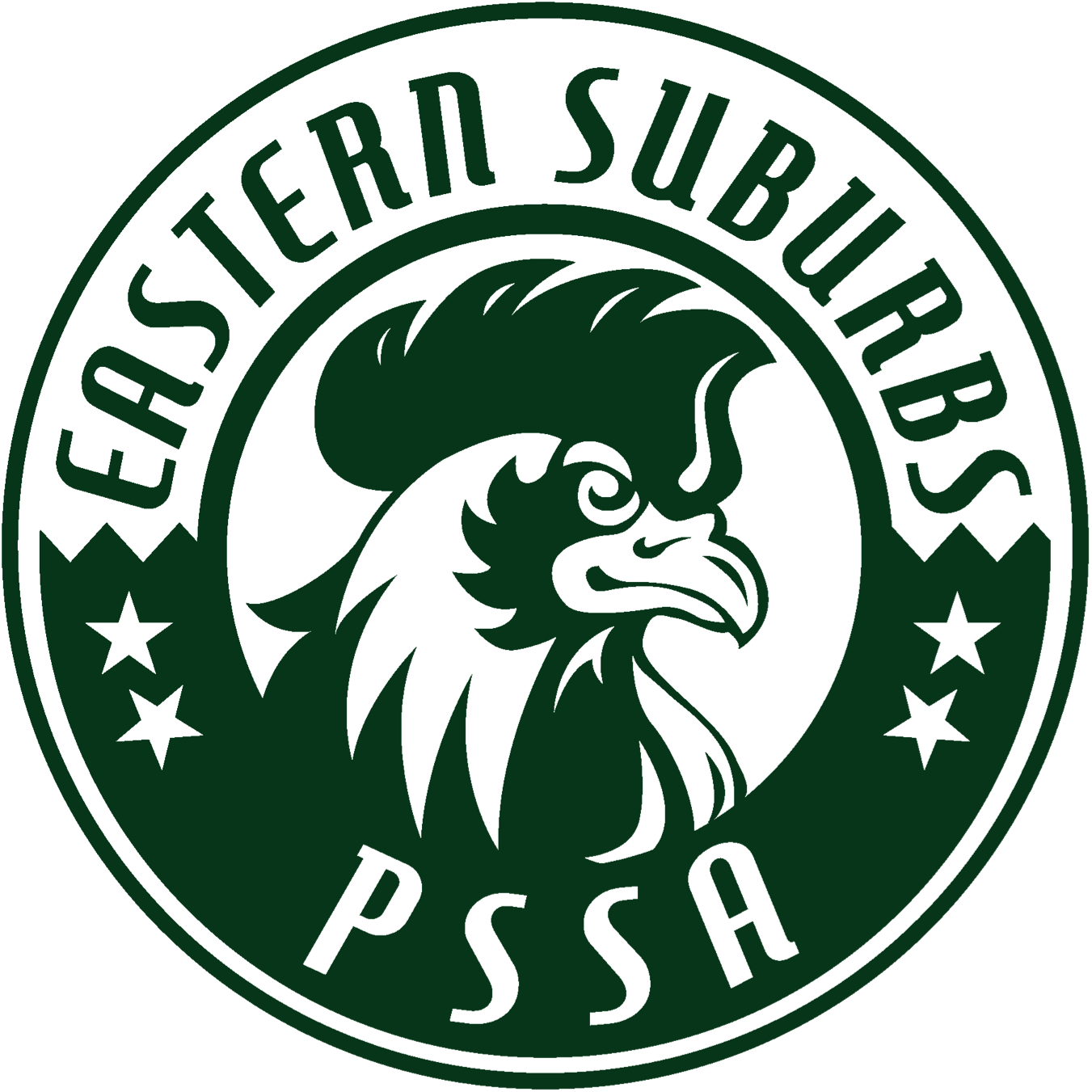 ESPSSA Cross Country Carnival 2022Date: Friday 13 MAY 2022
 
Venue: Heffron Park, Jersey Rd, pool end. 

Time: 10:00 am- 2:00 pm.
 
Timetable :
10:00am:       Assemble in school groups and walk the course.
11:00pm:       Races Commence. See event order below.
2.00pm:         Carnival is expected to conclude.  
Regional notes will be presented at the recording desk. Ribbons will be given to schools at a later date, and not handed out during the day.  
Non competitors MUST NOT BE ON OR CROSS the course.
 Rules:4 age divisions - 8/9, 10, 11, 12/13: Please ensure that competitors can complete these distances without undue stress.No spikes. Suitable footwear must be worn. No competitor can run in bare feet.First 6 in each age division go on to Regional Carnival.Event NumberTimeRaceDistance1.11.008/9 Boys2km2.11.158/9 Girls2km3.11.3010 Boys2km4.11.4510 Girls2km5.12.0011 Boys3km6.12.1511 Girls3km7.12.3012/13 Boys3km8.12.4512/13 Girls3km